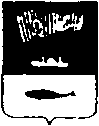 СОВЕТ ДЕПУТАТОВ ГОРОДА МУРМАНСКАПЯТЫЙ СОЗЫВСОРОК ТРЕТЬЕ ЗАСЕДАНИЕРЕШЕНИЕот 26 января 2018 года                                     № 43-755                                           город МурманскО СОГЛАСОВАНИИ ЦЕН (ТАРИФОВ) ДЛЯ ПОТРЕБИТЕЛЕЙ НА ПЕРЕВОЗКИ ПАССАЖИРОВ И БАГАЖА АВТОМОБИЛЬНЫМ ТРАНСПОРТОМ И ГОРОДСКИМ НАЗЕМНЫМ ЭЛЕКТРИЧЕСКИМ ТРАНСПОРТОМ ПО МУНИЦИПАЛЬНЫМ МАРШРУТАМ РЕГУЛЯРНЫХ ПЕРЕВОЗОК ПО РЕГУЛИРУЕМЫМ ТАРИФАМ В ГРАНИЦАХ МУНИЦИПАЛЬНОГО ОБРАЗОВАНИЯ ГОРОД МУРМАНСК В РАМКАХ ПРЕДЕЛЬНЫХ (МАКСИМАЛЬНЫХ) ТАРИФОВ ДЛЯ ПЕРЕВОЗЧИКОВ, УСТАНОВЛЕННЫХ УПОЛНОМОЧЕННЫМ ОРГАНОМПринято Советом депутатовгорода Мурманска 25 января 2018 годаВ соответствии с Федеральным законом от 06.10.2003 № 131-ФЗ «Об общих принципах организации местного самоуправления в Российской Федерации», решением Совета депутатов города Мурманска от 25.06.2009 № 7-84 «Об утверждении процедуры согласования Советом депутатов города Мурманска вопросов, предусмотренных нормативными правовыми актами Совета депутатов города Мурманска», руководствуясь Уставом муниципального образования город Мурманск, Совет депутатов города Мурманска, р е ш и л:1. Согласовать цены (тарифы) для потребителей на перевозки пассажиров и багажа автомобильным транспортом и городским наземным электрическим транспортом по муниципальным маршрутам регулярных перевозок по регулируемым тарифам в границах муниципального образования город Мурманск в рамках предельных (максимальных) тарифов, установленных постановлением Комитета по тарифному регулированию Мурманской области от 24.10.2017 № 44/2 «Об установлении предельных (максимальных) тарифов на перевозку пассажиров и багажа автомобильным и городским наземным электрическим транспортом по муниципальным маршрутам регулярных перевозок», для АО «Электротранспорт», в следующих размерах: разовая поездка, провоз одного места багажа в городском сообщении - 28,00 рублей (НДС не облагается).2. Опубликовать настоящее решение в газете «Вечерний Мурманск».3. Настоящее решение вступает в силу с момента его подписания.4. Контроль за исполнением настоящего решения возложить на постоянную комиссию Совета депутатов города Мурманска по экономической политике и хозяйственной деятельности (Вологдин В.А.).Глава муниципального образованиягород Мурманск                                                                                                              Д.Д. Филиппов